What comes first the chicken or the egg?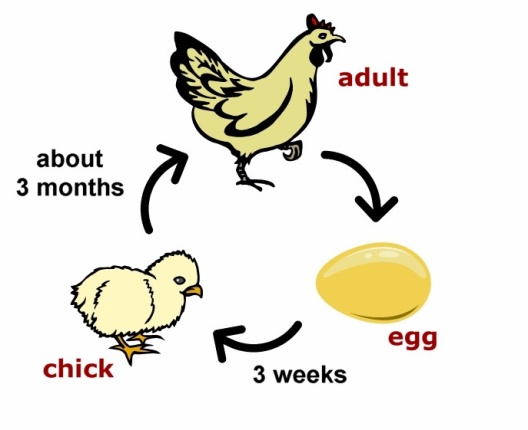 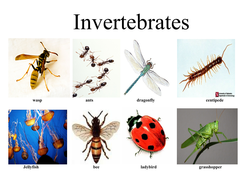 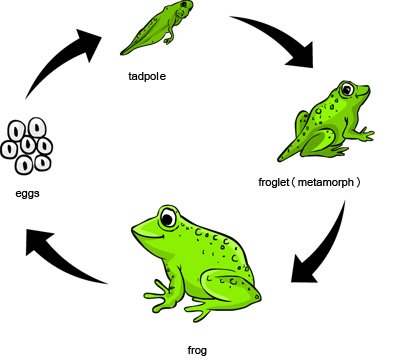 